ウエルシア・コミュニケーションセンターいちはら利用団体登録申請書※市民活動団体は、会則等を添付してください。※提出時に、事務局から控えをもらってください。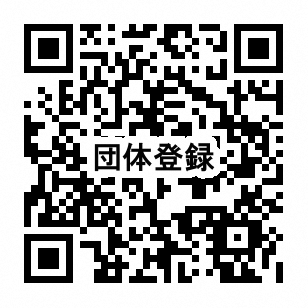 右記QRコードを読み取ると、WEBフォームからも団体登録が可能です→※後日、団体IDをお知らせするメールが届きますので、併せてご確認ください団体情報団体名団体情報代表者名団体情報代表者住所〒〒〒団体情報電話団体情報メール団体活動内容[活動目的][活動目的][活動目的][活動目的]団体活動内容[活動内容][活動内容][活動内容][活動内容]団体ID団体ID事務局事務局受付日時受付者